PODNASLOV: THIS, THAT – THESE, THOSE	(ZA NL ISTI DATUM OBA SATA) Date: 30/3/20201.POJAŠNJENJE POJMOVA THIS, THAT – THESE, THOSESlobodno prepišite sve s njene ploče! (Nema veze što je druga zemlja, sve je dobro objašnjeno)https://youtu.be/ThVy0O0pdhoTHIS – OVOTHAT – ONOTHESE – OVI (U MNOŽINI)THOSE – ONI (U MNOŽINI)2. STR. 58 – POSLUŠAJTE PJESMICU (POKUŠAJTE JU DO PETKA NAUČITI NA PAMET TKO ŽELLI – NE MORATE SVI)3. SADA PREPIŠI PJESMU U BILJEŽNICU ALI U MNOŽINI (SVI)Npr.These are here, those are there.These are my dogs and those are my cars…4. Sada odgovori na zadatak 8 sa str. 58.NOVI NASLOV; YOU'VE GOT AN E-MAIL Date: 1/4/2020UVOD:O PRAVILIMA LIJEPE KOMUNIKACIJE I PUTEM ELEKTRONSKIH MEDIJA, TELEFONSKOG RAZGOVORA PA SADA I VIRTUALNIH RAZREDA I UČIONICA VEĆ STE PUNO UČILI.No KAKO NAPISATI USPJEŠAN E-MAIL?Putem ovog e-mail upoznat ćemo znamenitosti Amerike.Što već znate o njoj?2. Pokušajte osvježiti znanje ovim kratkim kvizom: (samo tko želi)https://play.howstuffworks.com/quiz/can-you-name-the-us-state-3-random-facts3. A sada pogledajte video i usporedite s podacima u knjizi.https://www.youtube.com/watch?v=qENVV7BpWZs4. Sada prepišite imena glavnih znamenitosti (sights) i nacrtajte odgovarajući simbolNpr. The White House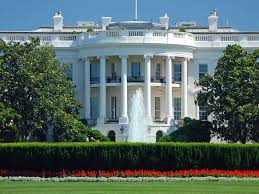 Homework, page 61 (ODABERI A, B ILI C set pitanja za napisati, a ostala dva seta odgovori u obitelji usmeno)Sve zadaće pošaljite u četvrtak između 13-16 osobno. Hvala!LP Teacher